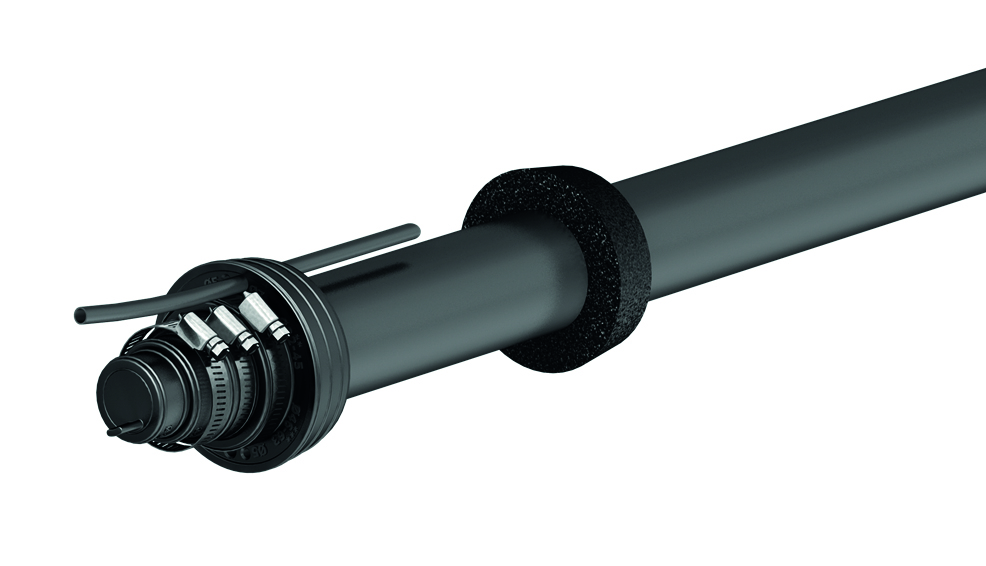 Quadro-Secura® SD                                LeistungsverzeichnisProjekt:LV:OZLeistungsbeschreibung                                       Menge   MEEinheitspreis Gesamtbetrag1.0Einsparten-Hauseinführung Quadro-Secura® SD mit Injektionssystem, zur gas- und wasserdichten Abdichtung von Rohren oder Kabeln. Einsatz als Schrägdurchführung in Bodenplatten aus Beton.Einsparten-Hauseinführung Quadro-Secura® SD mit Injektionssystem, zur gas- und wasserdichten Abdichtung von Rohren und Kabeln,Einsatz als Schrägdurchführung in Bodenplatten aus Beton,für Bohrungen in Bodenplatten aus Beton der Beanspruchungsklasse 2 (WU-Richtlinie),für Wandstärken von 200 – 1200 mm,direkter Einbau in Bohrungen mit Ø 99 – 104 mm,geeignet für Bausanierungen,für offene Bauweise,integrierte Blindabdichtung,für Leitungsdurchmesser: 26 – 50 mmVPE (Verpackungseinheit) 1 Stück: *1 St. Quadro-Secura® SD1 St. Expansionsharz, 300 mlVPE (Verpackungseinheit) 10 Stück: *10 St. Quadro-Secura® SD10 St. Expansionsharz, 300 mlliefern und nach Einbauanleitung des Herstellers montieren.Hersteller:DOYMA GmbH & CoIndustriestraße 43-5728876 Oyteninfo@doyma.dewww.doyma.de_______St.....................................* nicht Zutreffendes bitte streichen